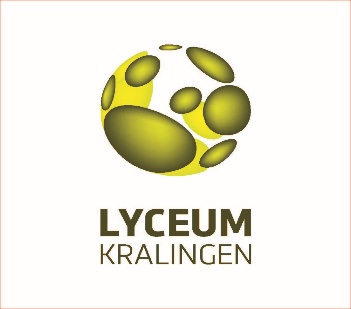 	Opmerkingen	Voor je ligt het overzicht van PTA’s per afzonderlijk vak, op alfabetische volgorde. De volgende punten zijn hierbij van belang: Voor specifieke regels en bepalingen omtrent het SE en CE wordt verwezen naar het examenreglement.Bij sommige vakken is er een dossierkolom. Hierin kunnen verschillende toetsen met verschillende wegingen gegeven worden.In de kolom ‘periode’ zie je om welke periode het gaat. In elk leerjaar zijn er drie periodes. Periode 1 t/m 3 hoort bij 4VWO, periode 4 t/m 6 hoort bij 5VWO en periode 7 t/m 9 hoort bij 6VWO.In de kolom ‘code’ zie je onder welke noemer de toets/PO/anders in Magister staat vermeld.In de kolom ‘omschrijving’ wordt een korte toelichting op de inhoud van de toets gegeven. Indien niet nader gespecificeerd wordt verwezen naar de stof uit de op school gebruikte lesmethodes.In de kolom ‘vorm’ kun je zien welke toetsvorm wordt gehanteerd: Schriftelijk (S), Praktisch (P) , Anders (A) of Computer (PC).In de kolom ‘tijd (in min.)’ zie je hoe lang de toets duurt. Indien er niks staat, betekent dit dat er verschillende tijden gebruikt kunnen worden, zoals bij praktische opdrachten of dossiertoetsen.In de kolom ‘herk. ja/nee’ kun je zien of een toets mogelijk te herkansen is. Alle schriftelijke toetsen in de toetsweek zijn herkansbaar.In de kolom ‘weging’ bij 4-5-VWO zie je per toets hoe deze meeweegt voor het overgangscijfer. Het overgangscijfer van 4-5-VWO wordt voor een bepaald percentage meegenomen als SE-cijfer. Dit percentage staat vermeld achter het vak.In de kolom ‘weging’ bij 6VWO staat genoteerd hoe vaak de toets meetelt voor je schoolexamencijfer. De SE’s van 4VWO, 5VWO en 6VWO vormen bij elkaar 100%.Het programma voor 5VWO voor de leerlingen die dit schooljaar in 4VWO zitten is onder voorbehoud, het definitieve eindexamenjaarprogramma wordt vóór 1 oktober vastgelegd.BedrijfseconomieBerekening SE-cijfer: 10% 4VWO, 20% 5VWO en 70% 6VWOBiologieBerekening SE-cijfer: 30% 4VWO, 30% 5VWO en 40% 6VWOCKVBerekening SE-cijfer: 100% 4VWO DuitsEconomieBerekening SE-cijfer: 10% 4VWO, 20% 5VWO en 70% 6VWOEngelsBerekening SE-cijfer: 5% 4VWO, 10% 5VWO en 75% 6VWOFransBerekening SE-cijfer: 10% 4VWO, 20% 5VWO en 70% 6VWOGeschiedenisBerekening SE-cijfer: 10% 4VWO, 20% 5VWO en 70% 6VWOInformaticaBerekening SE-cijfer: 40% 4VWO, 60% 5VWOLichamelijke opvoedingLOBMaatschappijleerBerekening SE-cijfer: 100% 4VWONatuur, leven en technologieBerekening SE-cijfer: 45% 4VWO, 55% 5VWONatuurkunde * Geen CE** Keuzeonderwerp Geen CEBerekening SE-cijfer: 12% 4VWO, 33% 5VWO en 55% 6VWONederlandsBerekening SE-cijfer: 12% 4VWO, 18% 5VWO en 70% 6VWOO&OBerekening SE-cijfer: 20% 4VWO, 20% 5VWO en 60% 6VWOScheikundeBerekening SE-cijfer: 10% 4VWO, 10% 5VWO, 80% 6VWOWiskundeABerekening SE-cijfer: 10% 4VWO, 10% 5VWO en 80% 6VWOWiskundeBBerekening SE-cijfer: 10% 4VWO, 10% 5VWO en 80% 6VWO4VWO (SE 10%) 4VWO (SE 10%) 4VWO (SE 10%) 4VWO (SE 10%) 2019-2020 2019-2020 2019-2020 periodecodeomschrijvingvormtijdherk.weging1SE1.01H5 + H6: Verzekeren + InterestS60nee1%SE1.02H7 + H8 + H9: Beleggen, woning en familieS120ja2%2SE2.01H10 + H11: Schenken en eigen ondernemingS60nee1%SE2.02H12 + H13: Rechtsvormen en organisatieS120ja2%3SE3.01H16 : H17: Personeelsbeleid en Eigen VermogenS60nee1%SE3.02H18 + H19 + H20: Vreemd Vermogen, Vermogensmarkt en InvesteringsanalyseS120ja3%5VWO (SE 20%) 5VWO (SE 20%) 5VWO (SE 20%) 5VWO (SE 20%) 2020-2021 2020-2021 2020-2021 periodecodeomschrijvingvormtijdherk.weging4SE4.01H24 + H25 + H27: MarketingS60Nee3%SE4.02H28 + H29: Inkoop en KostenS120Ja4%5SE5.01H30 + H31: Winst + break-evenanalyseS60Nee2%SE5.02H32 + H33: Kosten dienstverlening + absorption costing S120Ja4%6SE6.01H34 + H35: Direct costing, matchingprincipe S60Nee2%SE6.02H36 + H37 + H38:  Interne verslaggeving, financiële planning en niet-financiële informatieS120Ja 5%6VWO (SE 70%) 6VWO (SE 70%) 6VWO (SE 70%) 6VWO (SE 70%) 2021-2022 2021-2022 2021-2022 periodecodeomschrijvingvormtijdherk.weging7SE7.01H39 t/m H42: Externe verslaggeving en regelsS60Nee10%SE7.02H43 + H44 + H45: KengetallenS120Ja 20%8SE8.01Herhaling Domein B, C en DS120Ja 20%9SE9.01Herhaling Domein E, F en GS120Ja 20%Het examenstof omvat de volgende domeinen. Boek: Bedrijfseconomie in balans, 8e drukHet examenstof omvat de volgende domeinen. Boek: Bedrijfseconomie in balans, 8e drukDomein AvaardighedenDomein BRechtsvormen: H5 t/m H13Domein CInterne organisatie: H16 Domein DInvesteren: H17 t/m H21Domein EMarketing: H22 t/m H27Domein FFinancieel beleid: H28 t/m H38Domein GKengetallen: H39 t/m H45 4VWO (SE 30%) 4VWO (SE 30%) 4VWO (SE 30%) 4VWO (SE 30%) 2019-2020 2019-2020 2019-2020 periodecodeomschrijvingvormtijdherk.weging1SE1.01H2 cellen, H3 wetenschappelijk onderzoek & H4 voortplantingS120ja5%2SE2.01H5 erfelijkheid & H7 evolutieS120ja5%3SE3.01H6 soorten en populaties & H8 kenmerken van ecosystemenS60nee5%SE3.02H2 t/m H8 (SE1.01 t/m SE3.01) + H9 bloedsomloop & H10 ademhaling en uitscheidingS180ja5%SE3.03dossierS---nee5%SE3.04PO – Gedragsonderzoek (Bron: H1 en H3, boek 4H) P---nee5%SE3.05Handelingsdeel: ExcursieP---neeO / V5VWO (SE 30%) 5VWO (SE 30%) 5VWO (SE 30%) 5VWO (SE 30%) 2021-2022 2021-2022 2021-2022 periodecodeomschrijvingvormtijdherk.weging4SE4.01H10 Voeding en vertering & Hoofdstuk Afweer (V6 stof)S120ja5%5SE5.01SE4.01 + H12 Hormonen, H13 Zenuwstelsel, H14 (14.5) Waarnemen & Hoofdstuk SportS180ja5%6SE6.01H15 kwetsbare ecosystemen & H16 systeem aarde en de mensS60nee5%SE6.02Stof SE4.01 t/m SE6.01 + H19 DNA & H20 eiwitS180ja10%SE6.03PO – practicum vaardighedenP120nee5%SE6.04Handelingsdeel: practicum (onderzoeksverslag)P---neeO / V6VWO (SE 40%) 6VWO (SE 40%) 6VWO (SE 40%) 6VWO (SE 40%) 2022-2023 2022-2023 2022-2023 periodecodeomschrijvingvormtijdherk.weging7SE7.01H21 planten & H22 terug naar de toekomstS120ja5%8SE8.01Stof leerjaar 4 en 5S180ja15%9SE9.01Stof leerjaar 4, 5 en 6S180ja20%SE9.02Minimaal 6 meest recente examens gemaakt/nagekeken/indien voldoende afgevinkt bij docent, waarvan bij 2 examens een analyse is gemaakt.S---neeO / V4VWO (SE100%4VWO (SE100%4VWO (SE100%4VWO (SE100%2019-2020 2019-2020 2019-2020 periodecodeomschrijvingvormtijdherk.weging1SE1.01SB onderzoek 1A120ja20%SE1.02korte beeldP60nee8%2SE2.01SB onderzoek 2A120nee16%SE2.02Boek in BeeldP120ja16%3SE3.01SB onderzoek 3A120ja16%SE3.02SB onderzoek 4A120nee16%SE3.03DossierA---nee8%Het examenstof omvat de volgende domeinen. Het examenstof omvat de volgende domeinen. Domein AVerkennenDomein BVerbredenDomein CVerdiepenDomein EVerbinden4VWO (SE 5%) 4VWO (SE 5%) 4VWO (SE 5%) 4VWO (SE 5%) 2019-2020 2019-2020 2019-2020 periodecodeomschrijvingvormtijdherk.weging1SE1.01Leesvaardigheid  (toetsweek)S120ja0,5%SE1.02Kijk-/luistervaardigheidS60nee0,5%SE1.03Literatuur (boek)P---nee0,5%2SE2.01Leesvaardigheid  S120ja0,5%SE2.02Kijk-/ LuistervaardigheidS60nee0,5%SE2.03Literatuur (boek)PO---nee0,5%3SE3.01Leesvaardigheid S150ja1%SE3.02gespreksvaardigheidM10nee0,5%SE3.03LiteratuurPO---nee0,5%5VWO (SE 15%) 5VWO (SE 15%) 5VWO (SE 15%) 5VWO (SE 15%) 2020-2021 2020-2021 2020-2021 periodecodeomschrijvingvormtijdherk.Weging4SE4.01luistervaardigheidS60Nee2%SE4.02Literatuur (boek)PO---Nee2%SE4.03Leesvaardigheid (toetsweek)S150ja2%5SE5.01SchrijfvaardigheidS60Nee1%SE5.02Literatuur (opdracht)PO---Nee2%SE5.03Leesvaardigheid (toetsweek)S150Ja2%6SE6.01Spreekvaardigheid (Presentatie0M10Nee2%SE6.02Leesvaardigheid (toetsweek)S150Ja2%6VWO (SE 80%) 6VWO (SE 80%) 6VWO (SE 80%) 6VWO (SE 80%) 2020-2021 2020-2021 2020-2021 periodecodeomschrijvingvormtijdherk.weging7SE7.01LiteratuurtoetsS60Nee15%SE7.02SchrijfvaardigheidS120Ja15%8SE8.01Luistervaardigheid (CITO)S60Nee10%SE8.02SpreekvaardigheidM20Nee10%9SE9.01LeesvaardigheidS150Ja15%SE9.02LiteratuurtoetsS120Nee15%4VWO (SE 10%) 4VWO (SE 10%) 4VWO (SE 10%) 4VWO (SE 10%) 2019-2020 2019-2020 2019-2020 periodecodeomschrijvingvormtijdherk.weging1SE1.01H1 + H2 van module 2: Vraag en productie S60Nee 1%SE1.02Module 2: Vraag & AanbodS120Ja 2%2SE2.01H1 + H2 van module 3: MarktvormenS60Nee1%SE2.02Module 3: MarktvormenS120Ja 2%3SE3.01Module 4: Ruilen over de tijdS60Nee 1%SE3.02Module 5: Samenwerken & Onderhandelen S60Nee 1%SE3.03Module 2 t/m Module 5S120Ja2%5VWO (SE 20%) 5VWO (SE 20%) 5VWO (SE 20%) 5VWO (SE 20%) 2020-2021 2020-2021 2020-2021 periodecodeomschrijvingvormtijdherk.weging4SE4.01H1 + H2 van module 6: RisicoS60Nee3%SE4.02Module 6: Risico & RendementS120Ja4%5SE5.01H1 + H2 van module 7: KringloopS60Nee3%SE5.02Module 7: Welvaart & GroeiS120Ja4%6SE6.01H1 van module 8: ConjunctuurS60Nee2%SE6.02Module 8: Goede Tijden, Slechte TijdenS120Ja 4%6VWO (SE 70%) 6VWO (SE 70%) 6VWO (SE 70%) 6VWO (SE 70%) 2021-2022 2021-2022 2021-2022 periodecodeomschrijvingvormtijdherk.weging7SE7.01Herhaling: Module 2, 3 en 4S120ja20%8SE8.01Herhaling: Module 5, 6, 7 en 8S120ja20%9SE9.01Examenstof S180ja30%Het examenstof omvat de volgende domeinen. Boek: Praktische economieHet examenstof omvat de volgende domeinen. Boek: Praktische economieDomein AvaardighedenDomein DMarkt: Module 2 + 3Domein ERuilen over de tijd: Module 4Domein FSamenwerken & Onderhandelen: Module 5Domein GRisico & Verzekeren: Module 6Domein HWelvaart & Groei: Module 7Domein IGoede Tijden, Slechte Tijden: Module 84VWO (SE 5%) 4VWO (SE 5%) 4VWO (SE 5%) 4VWO (SE 5%) 2019-2020 2019-2020 2019-2020 periodecodeomschrijvingvormtijdherk.weging1SE1.01Leesvaardigheid  S120ja0,5%SE1.02Kijk-/luistervaardigheidS60nee0,5%2SE2.01Leesvaardigheid  S120ja0,5%SE2.02Kijk-/ LuistervaardigheidS60nee0,5%SE2.03spreekvaardigheidM5nee0,5%3SE3.01Leesvaardigheid S150ja1%SE3.02gespreksvaardigheidM10nee0,5%SE3.03Literatuurdossier---------1%5VWO (SE 10%) 5VWO (SE 10%) 5VWO (SE 10%) 5VWO (SE 10%) 2020-2021 2020-2021 2020-2021 periodecodeomschrijvingvormtijdherk.weging4SE4.01leesvaardigheidS150ja1%5SE5.01Leesvaardigheid S150ja1%SE5.02luistervaardigheidS60nee1%SE5.03spreekvaardigheid i.c.m. Literatuur (literaire begrippen, literaire stroming)M5Nee1%6SE6.01leesvaardigheidS150ja2%SE6.02schrijfvaardigheidS60nee1%SE6.03gespreksvaardigheidM10nee1%SE6.04Literatuur---------2%6VWO (SE 85%) 6VWO (SE 85%) 6VWO (SE 85%) 6VWO (SE 85%) 2021-2022 2021-2022 2021-2022 periodecodeomschrijvingvormtijdherk.weging7SE7.01Schrijfvaardigheid a.d.h.v. een documentatiemapS180ja20%8SE8.01Luistervaardigheid S60nee20%SE8.02gespreksvaardigheidM10nee20%9SE9.01leesvaardigheidS150ja20%SE9.02LiteratuurS---nee5%De examenstof omvat de volgende domeinen. De examenstof omvat de volgende domeinen. Domein ALeesvaardigheid (centraal examen)Domein BKijk- en luistervaardigheidDomein CGespreksvaardigheid Domein DSchrijfvaardigheid Domein ELiteratuur Domein FOriëntatie op beroep  4VWO (SE 10%) 4VWO (SE 10%) 4VWO (SE 10%) 4VWO (SE 10%) 2019-2020 2019-2020 2019-2020 periodecodeomschrijvingvormtijdherk.weging1SE1.01H1 + H2S60Nee1%SE1.02SchrijfvaardigheidS120Ja2%2SE2.01SpreekvaardigheidM60Nee1%SE2.02Kijk- en luistervaardigheidS60Ja2%3SE3.01H4 + H5S60Nee1%SE3.02Verslag talenreisS-Nee1%SE3.03LeesvaardigheidS120Ja2%5VWO (SE 20%) 5VWO (SE 20%) 5VWO (SE 20%) 5VWO (SE 20%) 2020-2021 2020-2021 2020-2021 periodecodeomschrijvingvormtijdherk.weging4SE4.01H1 + H2S60Nee2%SE4.02SchrijfvaardigheidS120Ja4%5SE5.01SpreekvaardigheidM15Nee2%SE5.02Kijk- en luistervaardigheidS60Ja4%6SE6.01H4 + H5S60Nee2%SE6.02LiteratuurS/M60Nee2%SE6.03LeesvaardigheidS120Ja4%6VWO (SE 70%) 6VWO (SE 70%) 6VWO (SE 70%) 6VWO (SE 70%) 2021-2022 2021-2022 2021-2022 periodecodeomschrijvingvormtijdherk.weging7SE7.01SchrijfvaardigheidS120Ja18%SE7.02LiteratuurS/M60Nee8%8SE8.01GespreksvaardigheidM30Ja18%SE8.02Kijk- en luistervaardigheidS60Nee18%9SE9.01LeesvaardigheidS150Ja8%De schoolexamenstof omvat de volgende domeinen:De schoolexamenstof omvat de volgende domeinen:De examenstof omvat de volgende domeinen:De examenstof omvat de volgende domeinen:Domein ALeesvaardigheidDomein ALeesvaardigheidDomein BKijk- en luistervaardigheidDomein CGespreksvaardigheidDomein DSchrijfvaardigheidDomein ELiteratuur4VWO (SE 10%)4VWO (SE 10%)4VWO (SE 10%)4VWO (SE 10%)2019-2020 2019-2020 2019-2020 periodecodeomschrijvingvormtijdherk.weging1SE1.01Oriëntatiekennis tijdvak 1&2S60ja2,5%2SE2.01Oriëntatiekennis tijdvak 3&4S60nee2,5%SE2.02Oriëntatiekennis tijdvak 5S60ja2,5%3SE3.01Thema (Domein C)S60ja2,5%5VWO (SE 20%)5VWO (SE 20%)5VWO (SE 20%)5VWO (SE 20%)2020-2021 2020-2021 2020-2021 periodecodeOmschrijvingvormtijdherk.weging4SE4.01Oriëntatiekennis tijdvak 6/7S60ja4%5SE5.01Oriëntatiekennis tijdvak 8S60nee4%SE5.02Oriëntatiekennis tijdvak 9S60ja4%6SE6.01Thema (Domein C)S60nee4%SE6.02Oriëntatiekennis tijdvak 10S60ja4%6VWO (SE 70%)6VWO (SE 70%)6VWO (SE 70%)6VWO (SE 70%)2021-2022 2021-2022 2021-2022 periodecodeomschrijvingvormtijdherk.weging7SE7.01TijdvakkentoetsS120ja20%8SE8.01Twee nader te bepalen historische contexten (Domein B)S120ja25%9SE9.01Twee nader te bepalen historische contexten (Domein B) S120ja25%De thema’s die behandeld worden in respectievelijk 4 en 5 VWO zijn:Rechtsstaat en democratieGeloof en verstandDe historische contexten die behandeld worden in het 6e leerjaar zijn:Steden en burgers in de Lage Landen 1050-1700Verlichting 1650-1900China 1842-2001Duitsland in Europa 1918-19914VWO (SE 40%) 4VWO (SE 40%) 4VWO (SE 40%) 4VWO (SE 40%) 2019-2020 2019-2020 2019-2020 periodecodeomschrijvingvormtijdherk.weging1SE1.01H1 Grondslagen & InformatieS60ja5%2SE2.01H2 BeeldverwerkingA--nee5%SE2.02H3 AppdesignA--ja5%3SE3.01H4 Maatschappelijke AspectenA--nee5%SE3.02H5 Webdesign 1A--nee10%SE3.03H6 Webdesign 2A--ja10%5VWO (SE 60%) 5VWO (SE 60%) 5VWO (SE 60%) 5VWO (SE 60%) 2020-2021 2020-2021 2020-2021 periodecodeomschrijvingvormtijdherk.weging4SE4.01H8 Geschiedenis van de computerA--ja10%5SE5.01H9 New TechnologyA--ja10%SE5.02H10 ICT wereldA--ja10%6SE6.01H11 Programmeren 1A--ja15%SE6.02H12 Programmeren 2A--ja15%Het eindexamen bestaat uit het schoolexamen. Methode: Informatica-Actief * KeuzethemaHet eindexamen bestaat uit het schoolexamen. Methode: Informatica-Actief * KeuzethemaDomein AVaardighedenDomein BGrondslagenDomein CInformatieDomein DProgrammerenDomein EArchitectuurDomein FInteractieDomein G*AlgoritmiekDomein J*Programmeerparadigma’sDomein O* UsabilityDomein Q*Maatschappelijk invloed4VWO (SE 50%) 4VWO (SE 50%) 4VWO (SE 50%) 4VWO (SE 50%) 2019-2020 2019-2020 2019-2020 periodecodeomschrijvingvormtijdherk.weging1SE1.01Inzet tijdens de lessen P---NeeO/V/GSE1.02Respectvol gedrag in de lesP---NeeO/V/GSE1.03ConditieloopP---NeeO/V/G2SE2.01Inzet tijdens de lessen P---NeeO/V/GSE2.02Respectvol gedrag in de lesP---NeeO/V/GSE2.03Respectvol gedrag buitenschoolse locatieP---NeeO/V/G3SE3.01Inzet tijdens de lessen P---NeeO/V/GSE3.02Respectvol gedrag in de lesP---NeeO/V/G5VWO (SE 50%) 5VWO (SE 50%) 5VWO (SE 50%) 5VWO (SE 50%) 2020-2021 2020-2021 2020-2021 periodecodeomschrijvingvormtijdherk.weging4SE4.01Inzet tijdens de lessen P---NeeO/V/GSE4.02Respectvol gedrag in de lesP---NeeO/V/G5SE5.01Inzet tijdens de lessen P---NeeO/V/GSE5.02Respectvol gedrag in de lesP---NeeO/V/GSE5.03Respectvol gedrag buitenschoolse locatieP---NeeO/V/G6SE6.01Inzet tijdens de lessen P---NeeO/V/GSE6.02Respectvol gedrag in de lesP---NeeO/V/GSE6.03Verslag over ontwikkelingS---NeeO/V/Gopmerkingen opmerkingen 1Wanneer een leerling minimaal 80% van alle lessen heeft gevolgd en hij/zij voor elke code een voldoende of goed staat, voldoet hij/zij aan de studielast; Wanneer niet wordt voldaan aan de aanwezigheidsnorm van 80%, kunnen leerlingen lessen inhalen bij andere bovenbouwklassen. Mocht hiervoor geen tijd meer zijn, dan volgt een extra opdracht per code.2Mocht het zo zijn dat een leerling na de herkansingen alsnog één of meerdere codes op ‘O’(onvoldoende) heeft staan aan het einde van het jaar, dan zal in overleg met de docent bepaald worden of er dispensatie zal volgen a.d.h.v. een toepasselijke vervangende opdracht ;3Bij de praktische werkvormen word gekeken naar: omgang met klasgenoten en docent, plezier maken tijdens het bewegen, houden aan afspraken en een sportidentiteit ontwikkelen.4VWO 4VWO 4VWO 4VWO 2019-2020 2019-2020 2019-2020 periodecodeomschrijvingvormtijdherk.weging1 t/m 3De verplichte opdrachten uit Keuzeweb.Sjan.v.t5VWO5VWO5VWO5VWO2020-2021 2020-2021 2020-2021 periodecodeomschrijvingvormtijdherk.weging4 t/m 6De verplichte opdrachten uit Keuzeweb.Sjan.v.t6VWO6VWO6VWO6VWO2021-2022 2021-2022 2021-2022 periodecodeomschrijvingvormtijdherk.weging7 t/m 9De verplichte opdrachten uit Keuzeweb.Sjan.v.tOpmerkingenOpmerkingen1.Alle blauwgekleurde opdrachten in Keuzeweb zijn verplicht. Alle grijsgekleurde opdrachten zijn keuzeopdrachten; die mag je dus maken. 2.Voor alle buitenschoolse activiteiten, zoals open dagen, bachelor dagen, proefstuderen en meeloopdagen geldt dat er altijd binnen een week na afloop van de activiteit via Keuzeweb een verslag moet worden ingeleverd. Het verslag moet voldoen aan de eisen die op het verslagformulier vermeld staan. 4VWO (SE 100%) 4VWO (SE 100%) 4VWO (SE 100%) 4VWO (SE 100%) 2019-2020 2019-2020 2019-2020 periodecodeomschrijvingvormtijdherk.weging1SE1.01Schrijfopdracht: analyse, argumentatie en logicaPOnee5%SE1.02Thema: RechtstaatS60ja20%2SE2.01Actie-opdracht: Parlementaire Democratie (+ presentatie)POnee15%SE2.02Thema: Pluriforme SamenlevingS60ja20%3SE3.01Werkstuk MaatschappijPOnee15%SE3.02Thema: VerzorgingsstaatS60ja20%SE3.03dossier (Huiswerk, participatie en presentatie)---------5%4VWO (SE 45%) 4VWO (SE 45%) 4VWO (SE 45%) 4VWO (SE 45%) 2019-2020 2019-2020 2019-2020 periodecodeomschrijvingvormtijdherk.weging1SE1.01Module 1S/A--nee15%2SE2.01Module 2S/A--nee15%3SE3.01Module 3S/A--nee15%5VWO (SE 55%) 5VWO (SE 55%) 5VWO (SE 55%) 5VWO (SE 55%) 2020-2021 2020-2021 2020-2021 periodecodeomschrijvingvormtijdherk.weging4SE4.01Module 4S/A--nee15%5SE5.01Module 5S/A--nee20%6SE6.01Module 6S/A--nee20%Het eindexamen bestaat uit het schoolexamen.Elke periode wordt in principe één module behandeld, resulterend in een gewogen cijfer.Het eindexamen bestaat uit het schoolexamen.Elke periode wordt in principe één module behandeld, resulterend in een gewogen cijfer.Domein AVaardighedenDomein BExacte wetenschappen en technologieDomein CAarde en natuurDomein DGezondheid, bescherming en veiligheidDomein EMaterialen, processen en producten4VWO (SE 12%) 4VWO (SE 12%) 4VWO (SE 12%) 4VWO (SE 12%) 2019-2020 2019-2020 2019-2020 periodecodeomschrijvingvormtijdherk.weging1SE1.01H1: BewegingS60nee1%SE1.02H1 + H2.1-H2.3S60ja2%2SE2.01H2: Kracht en BewegingS60nee1%SE2.02H3: EnergieomzettingenS60ja2%3SE3.01H4: Elektrische SystemenS60nee1%SE3.02H5: Biofysica**S/Anee1%SE3.03H1, H2, H3, H5S120ja3%SE3.04DossierS---nee1%5VWO (SE 33%) 5VWO (SE 33%) 5VWO (SE 33%) 5VWO (SE 33%) 2020-2021 2020-2021 2020-2021 periodecodeomschrijvingvormtijdherk.weging4SE4.01H7+H1+H2 Trillingen en GolvenS120ja5%5SE5.01H8+H4 Elektrische en Magnetische VeldenS120ja5%6SE6.01H11 Stof- en Materiaaleigenschappen*A---nee4%SE6.02H9 Elektromagnetische straling en materieS60nee5%SE6.03H9+H10+H16 Ioniserende straling + Kern- en deeltjesprocessen**S120ja10%SE6.03DossierS---nee4%6VWO (SE 55%) 6VWO (SE 55%) 6VWO (SE 55%) 6VWO (SE 55%) 2021-2022 2021-2022 2021-2022 periodecodeomschrijvingvormtijdherk.weging7SE7.01H13+H1+H2+H3+H7 GravitatieS120ja15%8SE8.01H12+H14+H9+H10 Quantumwereld + NatuurwettenS120ja15%9SE9.01ExamenstofS180ja20%SE9.02DossierS---nee5%De examenstof omvat de volgende domeinen. Boek: Nova natuurkundeDe examenstof omvat de volgende domeinen. Boek: Nova natuurkundeDomein AVaardighedenDomein BGolven; H7Domein CBeweging en wisselwerking; H1,H2,H3,H13Domein DLading en veld; H4,H8Domein EStraling en materie;H9,H10,H11*,H16**Domein FQuantumwereld; H12Domein GLeven en aarde; H5**Domein HNatuurwetten en modellen; H14Domein IOnderzoek en ontwerp4VWO (SE 12%) 4VWO (SE 12%) 4VWO (SE 12%) 4VWO (SE 12%) 2019-2020 2019-2020 2019-2020 periodecodeomschrijvingvormtijdherk.weging1SE1.01Formuleren (domein C) (toetsweek 1)S60ja1%2SE2.01Spelling (domein C)S60ja***1%SE2.02Betoog + argumentatie (domein A/C/D)  (toetsweek 2)PC180ja2%3SE3.01Presentatie (domein B)M15nee2%SE3.02Literatuurgeschiedenis en verhaalanalyse (domein E)S60nee1%SE3.03Leesvaardigheid (domein A) (toetsweek 3)PC120ja3%SE3.04P 1-2-3: Literatuur opbouwcijfer leeslijst (domein E)Snvtnee1%SE3.05P 1-2-3: Taaldossier*(domein A/C)Snvtnee1%5VWO (SE 18%) 5VWO (SE 18%) 5VWO (SE 18%) 5VWO (SE 18%) 2020-2021 2020-2021 2020-2021 periodecodeomschrijvingvormtijdherk.weging4SE4.01Debat (domein B)M30nee1%SE4.02Argumenteren (domein D) (toetsweek 1)S60nee2%5SE5.01Beschouwing** (domein C) (toetsweek 2)PC180Ja4% SE5.02Literatuurgeschiedenis (domein E)S60nee2%6SE6.01Leesvaardigheid (domein A) (toetsweek 3)PC180Ja6%SE6.02P 4-5-6: Literatuur opbouwcijfer leeslijst (domein E) Snvtnee1%SE6.03P4-5-6: Taalportfolio*(domein A/C)Snvtnee2%6VWO (SE 70%) 6VWO (SE 70%) 6VWO (SE 70%) 6VWO (SE 70%) 2021-2022 2021-2022 2021-2022 periodecodeomschrijvingvormtijdherk.weging7SE7.01Schrijfvaardigheid: essay** (domein A/C/D) (toetsweek1)PC180ja25%8SE8.01Discussie (domein B/D)M30nee10%SE8.02Examen I (domein A) (toetsweek 2)PC180ja  2%9SE9.01Mondeling examen literatuur*** (domein B/E): min. 8 titels. M20nee20%SE9.02Examen II (domein A) (toetsweek 3)PC180ja  3%SE9.03P 7-8-9: Taalportfolio* (domein C/D/E) S---nee10%* Taalportfolio: Alle onderdelen van het taaldossier worden afzonderlijk beoordeeld. Alle betreffende    opdrachten dienen telkens vóór de start van de toetsweek uit die periode te zijn ingeleverd* Taalportfolio: Alle onderdelen van het taaldossier worden afzonderlijk beoordeeld. Alle betreffende    opdrachten dienen telkens vóór de start van de toetsweek uit die periode te zijn ingeleverd* Taalportfolio: Alle onderdelen van het taaldossier worden afzonderlijk beoordeeld. Alle betreffende    opdrachten dienen telkens vóór de start van de toetsweek uit die periode te zijn ingeleverd* Taalportfolio: Alle onderdelen van het taaldossier worden afzonderlijk beoordeeld. Alle betreffende    opdrachten dienen telkens vóór de start van de toetsweek uit die periode te zijn ingeleverd* Taalportfolio: Alle onderdelen van het taaldossier worden afzonderlijk beoordeeld. Alle betreffende    opdrachten dienen telkens vóór de start van de toetsweek uit die periode te zijn ingeleverd* Taalportfolio: Alle onderdelen van het taaldossier worden afzonderlijk beoordeeld. Alle betreffende    opdrachten dienen telkens vóór de start van de toetsweek uit die periode te zijn ingeleverd* Taalportfolio: Alle onderdelen van het taaldossier worden afzonderlijk beoordeeld. Alle betreffende    opdrachten dienen telkens vóór de start van de toetsweek uit die periode te zijn ingeleverd**Schrijfvaardigheid: Bevat het geschreven werk meer dan 20 taalfouten, dan wordt automatisch het cijfer 1 toegekend en dient het werk herschreven te worden. Voor herschreven werk kan max. een 6 gescoord worden. In klas 6 betekent dit dat dit SE-onderdeel (SE7.01) automatisch herkanst moet worden.  **Schrijfvaardigheid: Bevat het geschreven werk meer dan 20 taalfouten, dan wordt automatisch het cijfer 1 toegekend en dient het werk herschreven te worden. Voor herschreven werk kan max. een 6 gescoord worden. In klas 6 betekent dit dat dit SE-onderdeel (SE7.01) automatisch herkanst moet worden.  **Schrijfvaardigheid: Bevat het geschreven werk meer dan 20 taalfouten, dan wordt automatisch het cijfer 1 toegekend en dient het werk herschreven te worden. Voor herschreven werk kan max. een 6 gescoord worden. In klas 6 betekent dit dat dit SE-onderdeel (SE7.01) automatisch herkanst moet worden.  **Schrijfvaardigheid: Bevat het geschreven werk meer dan 20 taalfouten, dan wordt automatisch het cijfer 1 toegekend en dient het werk herschreven te worden. Voor herschreven werk kan max. een 6 gescoord worden. In klas 6 betekent dit dat dit SE-onderdeel (SE7.01) automatisch herkanst moet worden.  **Schrijfvaardigheid: Bevat het geschreven werk meer dan 20 taalfouten, dan wordt automatisch het cijfer 1 toegekend en dient het werk herschreven te worden. Voor herschreven werk kan max. een 6 gescoord worden. In klas 6 betekent dit dat dit SE-onderdeel (SE7.01) automatisch herkanst moet worden.  **Schrijfvaardigheid: Bevat het geschreven werk meer dan 20 taalfouten, dan wordt automatisch het cijfer 1 toegekend en dient het werk herschreven te worden. Voor herschreven werk kan max. een 6 gescoord worden. In klas 6 betekent dit dat dit SE-onderdeel (SE7.01) automatisch herkanst moet worden.  **Schrijfvaardigheid: Bevat het geschreven werk meer dan 20 taalfouten, dan wordt automatisch het cijfer 1 toegekend en dient het werk herschreven te worden. Voor herschreven werk kan max. een 6 gescoord worden. In klas 6 betekent dit dat dit SE-onderdeel (SE7.01) automatisch herkanst moet worden.  *** Voorwaarden voor deelname mondeling examen literatuur:- Literatuurlijst + balansverslag ingeleverd en goedgekeurd.- Alle literatuuropdrachten taaldossier afgerond.Als er niet aan de voorwaarden voor het mondeling examen is voldaan, kan de leerling niet deelnemen aan het mondeling examen en wordt dit schoolexamenonderdeel beoordeeld met het cijfer 1,0.*** Voorwaarden voor deelname mondeling examen literatuur:- Literatuurlijst + balansverslag ingeleverd en goedgekeurd.- Alle literatuuropdrachten taaldossier afgerond.Als er niet aan de voorwaarden voor het mondeling examen is voldaan, kan de leerling niet deelnemen aan het mondeling examen en wordt dit schoolexamenonderdeel beoordeeld met het cijfer 1,0.*** Voorwaarden voor deelname mondeling examen literatuur:- Literatuurlijst + balansverslag ingeleverd en goedgekeurd.- Alle literatuuropdrachten taaldossier afgerond.Als er niet aan de voorwaarden voor het mondeling examen is voldaan, kan de leerling niet deelnemen aan het mondeling examen en wordt dit schoolexamenonderdeel beoordeeld met het cijfer 1,0.*** Voorwaarden voor deelname mondeling examen literatuur:- Literatuurlijst + balansverslag ingeleverd en goedgekeurd.- Alle literatuuropdrachten taaldossier afgerond.Als er niet aan de voorwaarden voor het mondeling examen is voldaan, kan de leerling niet deelnemen aan het mondeling examen en wordt dit schoolexamenonderdeel beoordeeld met het cijfer 1,0.*** Voorwaarden voor deelname mondeling examen literatuur:- Literatuurlijst + balansverslag ingeleverd en goedgekeurd.- Alle literatuuropdrachten taaldossier afgerond.Als er niet aan de voorwaarden voor het mondeling examen is voldaan, kan de leerling niet deelnemen aan het mondeling examen en wordt dit schoolexamenonderdeel beoordeeld met het cijfer 1,0.*** Voorwaarden voor deelname mondeling examen literatuur:- Literatuurlijst + balansverslag ingeleverd en goedgekeurd.- Alle literatuuropdrachten taaldossier afgerond.Als er niet aan de voorwaarden voor het mondeling examen is voldaan, kan de leerling niet deelnemen aan het mondeling examen en wordt dit schoolexamenonderdeel beoordeeld met het cijfer 1,0.*** Voorwaarden voor deelname mondeling examen literatuur:- Literatuurlijst + balansverslag ingeleverd en goedgekeurd.- Alle literatuuropdrachten taaldossier afgerond.Als er niet aan de voorwaarden voor het mondeling examen is voldaan, kan de leerling niet deelnemen aan het mondeling examen en wordt dit schoolexamenonderdeel beoordeeld met het cijfer 1,0.**** In geval van herkansen telt het laatste cijfer.**** In geval van herkansen telt het laatste cijfer.**** In geval van herkansen telt het laatste cijfer.**** In geval van herkansen telt het laatste cijfer.**** In geval van herkansen telt het laatste cijfer.**** In geval van herkansen telt het laatste cijfer.**** In geval van herkansen telt het laatste cijfer.De examenstof omvat de volgende domeinen:De examenstof omvat de volgende domeinen:Domein ALeesvaardigheidDomein BMondelinge taalvaardigheidDomein CSchrijfvaardigheidDomein DArgumentatieDomein ELiteratuur4VWO (SE 20%) 4VWO (SE 20%) 4VWO (SE 20%) 4VWO (SE 20%) 2019-2020 2019-2020 2019-2020 periodecodeomschrijvingvormtijdherk.weging2SE2.01Product keuzeproject 1ANvtnee5%SE2.02Proces keuzeproject 1ANvtnee5%3SE3.01Product keuzeproject 2ANvtnee5%SE3.02Proces keuzeproject 2ANvtnee5%5VWO (SE 20%) 5VWO (SE 20%) 5VWO (SE 20%) 5VWO (SE 20%) 2020-2021 2020-2021 2020-2021 periodecodeomschrijvingvormtijdherk.weging5SE5.01Product keuzeproject 3ANvtnee3,5%SE5.02Proces keuzeproject 3ANvtnee3,5%6SE6.01Product keuzeproject 4ANvtnee3,5%SE6.02Proces keuzeproject 4Anvtnee3,5%SE6.03P.O.LANvtnee6%6VWO (SE 60%) 6VWO (SE 60%) 6VWO (SE 60%) 6VWO (SE 60%) 2021-2022 2021-2022 2021-2022 periodecodeomschrijvingvormtijdherk.weging9SE9.01Product MeesterproefANvtnee20%SE9.02Proces MeesterproefANvtnee20%SE9.03P.O.LANvtnee20%Het examenprogramma bestaat uit de volgende domeinen:Het examenprogramma bestaat uit de volgende domeinen:Domein AAlgemene vaardighedenDomein BDenk- en werkwijzen van O&ODomein CKernkwaliteitenDomein D*Werelden van beta-techniek*Het schoolexamen heeft betrekking op: de gehele domeinen A, B en C in combinatie met minimaal drie van de subdomeinen uit domein D en, indien het bevoegd gezag daarvoor kiest, andere vakonderdelen, die per kandidaat kunnen verschillen.*Het schoolexamen heeft betrekking op: de gehele domeinen A, B en C in combinatie met minimaal drie van de subdomeinen uit domein D en, indien het bevoegd gezag daarvoor kiest, andere vakonderdelen, die per kandidaat kunnen verschillen.4 VWO (SE 10%)4 VWO (SE 10%)4 VWO (SE 10%)4 VWO (SE 10%)2019-2020 2019-2020 2019-2020 periodecodeomschrijvingvormtijdherk.weging1SE1.01Hoofdstuk 1S60Nee1%SE1.02Hoofdstuk 1 en 2S60Ja2%2SE2.01Hoofdstuk 3 en 4S120Ja3%3SE3.01Hoofdstuk 5 en 6S120Ja4%5 VWO (SE 10%) 5 VWO (SE 10%) 5 VWO (SE 10%) 5 VWO (SE 10%) 2020-2021 2020-2021 2020-2021 periodecodeomschrijvingvormtijdherk.weging4SE4.01Hoofdstuk 6+7 S60Ja2%5SE5.01Hoofdstuk 1 t/m 8S60Ja3%6SE6.01Hoofdstuk 1 t/m 11S120Ja3%SE6.02PO 1P60Nee1%SE6.03PO 2P60Nee1%6 VWO (SE 80%) 6 VWO (SE 80%) 6 VWO (SE 80%) 6 VWO (SE 80%) 2021-2022 2021-2022 2021-2022 periodecodeomschrijvingvormtijdherk.weging7SE7.01Hoofdstuk 1 t/m 12 S120Ja25%8SE8.02Hoofdstuk 1 t/m 13S120Ja25%9SE9.01Hoofdstuk 1 t/m 15 S120Ja30%De examenstof omvat (delen van) de volgende domeinen:De examenstof omvat (delen van) de volgende domeinen:Domein AXDomein BStoffen en materialen in de chemieDomein CChemische processen en behoudswettenDomein DOntwikkelen van chemische kennisDomein EInnovatie en chemisch onderzoekDomein FIndustriële (chemische) processenDomein GMaatschappij, chemie en technologieOpmerkingenDit PTA is gebaseerd op de methode “Nova scheikunde”, 2e editie.Toegestane hulpmiddelen bij SE en CE zijn een wetenschappelijke rekenmachine en Binas/ScienceDataBij elke toets worden de kennis en vaardigheden van de voorgaande toetsen bekend verondersteld. Deze kunnen dus ook gevraagd worden.4VWO (SE 10%) 4VWO (SE 10%) 4VWO (SE 10%) 4VWO (SE 10%) 2019-2020 2019-2020 2019-2020 periodecodeomschrijvingvormtijdherk.weging1SE1.01H1+H2: getallen en variabelen + combinatoriek (tot zover)S120ja2%2SE2.01H2+H3: combinatoriek + verbanden en grafiekenS120ja2%3SE3.01H4: het kansbegripS60nee1%SE3.02H5+H6: beschrijvende statistiek + machtsverbandenS120ja2%SE3.03Dossier (hoofdstuk 1/5 en indien nodig andere toetsen)S---nee3%5VWO (SE 10%) 5VWO (SE 10%) 5VWO (SE 10%) 5VWO (SE 10%) 2020-2021 2020-2021 2020-2021 periodecodeomschrijvingvormtijdherk.weging4SE4.01H7+H8: kansrekening + rijen en verandering (tot zover)S120ja2%5SE5.01H8+H9: rijen en verandering + kansverdelingen (+statistiek)S120ja2%6SE6.01Keuzeonderwerp: lineair programmerenS60nee1%SE6.02H10+H11: differentiëren + toetsen van hypothesen (+statistiek)S120ja3%SE6.03Dossier (hoofdstuk 7, 10 en statistiek toets op pc)S---nee2%6VWO (SE 80%) 6VWO (SE 80%) 6VWO (SE 80%) 6VWO (SE 80%) 2021-2022 2021-2022 2021-2022 periodecodeomschrijvingvormtijdherk.weging7SE7.01Domein A t/m D: hfst. 1/2/3/6/8/10 + H12S180ja20%8SE8.01Domein A t/m D: hfst. 1/2/3/6/8/10/12 + H13S180ja25%9SE9.01Domein A t/m D: hfst. 1/2/3/6/8/10/12/13 + H14S180ja25%SE9.02DossierS---nee10%De examenstof omvat de volgende domeinen: Boek: G&R, VWO A (11e editie):De examenstof omvat de volgende domeinen: Boek: G&R, VWO A (11e editie):Domein AvaardighedenDomein BAlgebra en tellen: H2,14Domein CVerbanden: H1,3,6,12,14Domein DVerandering: H8,10,13Domein EStatistiek en kansrekening: H4,5,7,9,11Domein FKeuzeonderwerp: lineair programmeren4VWO (SE 10%) 4VWO (SE 10%) 4VWO (SE 10%) 4VWO (SE 10%) 2019-2020 2019-2020 2019-2020 periodecodeomschrijvingvormtijdherk.weging1SE1.01H1+H2: Formules en grafieken en de afgeleide (tot zover)S120ja2%2SE2.01H2+H3: De afgeleide  + vergelijkingen en herleidingenS120ja2%3SE3.01H4: meetkundeS60nee1%SE3.02H5+H6: machten en exponenten, differentiaalrekeningS120ja2%SE3.03Dossier (hoofdstuk 1/5 en indien nodig andere toetsen)S---nee3%5VWO (SE 10%) 5VWO (SE 10%) 5VWO (SE 10%) 5VWO (SE 10%) 2020-2021 2020-2021 2020-2021 periodecodeomschrijvingvormtijdherk.weging4SE4.01H7+H8: goniometrische formules + meetkunde (tot zover)S120ja2%5SE5.01H8+H9: meetkunde + exponentiële en logaritmische functiesS120ja2%6SE6.01H10: meetkunde met vectorenS60nee1%SE6.02H11+H12: integraalrekening en goniometrische functiesS120ja3%SE6.03Dossier (hoofdstuk 7/8/11 en indien nodig andere toetsen)S---nee2%6VWO (SE 80%) 6VWO (SE 80%) 6VWO (SE 80%) 6VWO (SE 80%) 2021-2022 2021-2022 2021-2022 periodecodeomschrijvingvormtijdherk.weging7SE7.01Domein A t/m E: hfst. 1 t/m 13 (behalve 4/8/10)S180ja20%8SE8.01Domein A t/m E: hfst.1 t/m 14 S180ja25%9SE9.01Domein A t/m E: hfst.1 t/m 15 S180ja25%SE9.02Dossier (+ keuzeonderwerp)S---nee10%De examenstof omvat de volgende domeinen: Boek: G&R, VWO B (11e editie):De examenstof omvat de volgende domeinen: Boek: G&R, VWO B (11e editie):Domein AvaardighedenDomein BFormules, functies en grafieken: H1,3,5,9,11Domein CDifferentiaal- en integraalrekening: H2,6,11,15Domein DGoniometrische functies: H7,12Domein EMeetkunde met coördinaten: H4,8,10,14Domein FKeuzeonderwerp: complexe getallen